City of Flagstaff Elected Officials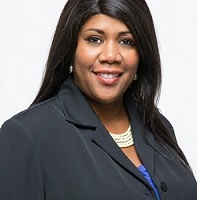 Mayor Coral Evans was elected as Mayor in November 2016. Although new to the position of Mayor, Ms. Evans is not new to the Flagstaff City Council. She was first elected to serve on the Flagstaff City Council in 2008 and reelected in 2012. She served as Vice Mayor of the City from 2012-2014. 

She is the third generation of her family to live in Flagstaff. Her family (the Dorsey’s) has been an active part of the Flagstaff & greater Northern Arizona community since the early 1900’s.  

In addition to serving on Council, Ms. Evans is the Executive Director of a nonprofit organization (the Sunnyside Neighborhood Association of Flagstaff, Inc.) and a small business owner (Destiney's Creations).  

Presently Mayor Evans is pursuing a Ph.D. in Education with an emphasis in sustainability; she holds a master’s degree in Business Administration and a bachelor’s degree in Business Management.  She has a Masters level certificate in Public Management and is nationally certified in public participation practices. Ms. Evans is a Flinn-Brown Fellow and a graduate of the Flagstaff Leadership Program.   

Her recognitions include the Greater Flagstaff Chamber of Commerce Athena Award, the United Way of Northern Arizona Community Builder Award, the Coconino Hispanic Advisory Council Cesar E. Chavez Community Award, the State of Black Arizona Community Luminary Award, the Arizona Informant Newsmaker Award and the Soroptimist International AZ Peaks Rudy and Women of Distinction (Economic & Social Development) awards.  

Mayor Evans believes in a balanced approach to the stewardship of community resources and is passionate about creating opportunities that allow for civic engagement, civil discourse, community revitalization and genuine sustainability and advancement for Flagstaff citizens.     